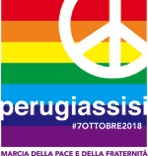 Domenica 7 ottobre 2018Marcia Perugia-Assisi della pace e della fraternitàScheda dI ADESIONEIstituto	Città________________________________________ Provincia	_____________________Tel	Fax	Email istituzionale	Nome/Cognome dell’insegnante referente	Tel/Cellulare 	Email dell’insegnante referente	Parteciperò con:Totale studenti	Classi	Totale insegnanti/accompagnatori 	Siamo interessati a concordare con il comitato organizzatore il ruolo della nostra scuola.  	SI 		No 	La scheda va inviata al fax: 075/5721234 o alla mail: info@scuoledipace.itPer informazioni:Coordinamento Nazionale Enti Locali per la Pace e i diritti umanivia della Viola 1 (06122) Perugia - M 335.1431868 – 335.6590356 T 075/5722148 075/5737266 - F 075/5721234 - email info@scuoledipace.it - www.lamiascuolaperlapace.it